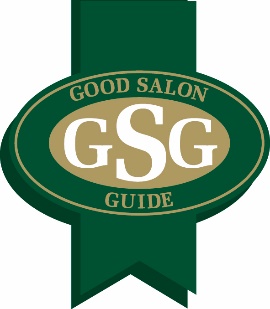 Good Salon Guide COVID-19 Risk AssessmentCOVID-19 is a new illness that can affect your lungs and airways. It is caused by a virus called Coronavirus. Symptoms can be mild, moderate, severe, or fatal.The risk assessment and controls/measures below have been put in place to evaluate the risk to staff / clients and visitors in respect of the Coronavirus and to eliminate/reduce the potential for infected persons entering the premises, contamination of surfaces, and to maintain social distancing practices according to both the premises and tasks undertaken by staff, clients and visitors.All employees should be made aware of the COVID-19 Risk Assessment. Training will be required, before the salon opens, to make sure the recommendations in the risk assessment are met. Type of Treatment Is it important to consider how the treatment you are carrying out impacts on the potential risk. For example, treatments on or close to the mouth, nose or eyes are likely to have considerably greater risk. If you choose to carry out these treatments / services, then it is imperative you detail these individually on the risk assessment and consider in detail how you intend controlling the risk. Before Reopening Reception / General Salon / Workstations Name of SalonAidan Patric HairdressingName of Assessor Aidan PatrickDate of Assessment 02/06/2020Position of Assessor Owner/Creative DirectorWhat is the Risk Who is at RiskHow great is the Risk (1 low, 5 high) What action do you need to take Damage / deterioration of premises All who use the salon3Thoroughly check the premises before reopeningFaults in electrical appliances All who use the salon 3Check all electrical appliances work and conform with relevant testing regimes Key StaffAll who use the salon 3Confirm that requirements around e.g. first aid trained staff are met in light of reduced / changed staffing levels What is the Risk Who is at RiskHow great is the Risk (1 low, 5 high)What action do you need to take Staff contacting COVID-19 from a client / visitorAll staff3Government guidance followed to restrict infection e.g. hand washing for 20 seconds Consider staffing requirements / duties to minimise the number of individuals who are in contact with each client Online consultations COVID-19 symptoms questions asked as initial part of consultation including temperature check of clientsClients informed in advance of their appointment the changes that have been put in place (e.g. no waiting, entrance changed etc.)Waiting area closed / removed Hand sanitiser available at entranceSigns displayed with relevant instructions Staff required to wear specified PPE where appropriate (including clear face visor)Client required to wear specified PPE where appropriate Masks available to clientsEnhanced cleaning of all areas between clients and at end of dayToilets out of use to clientsClient / visitor contacting COVID-19 from a member of staff All clients / visitors 3Government guidance followed to restrict infection e.g. hand washing for 20 seconds Consider staffing requirements / duties to minimise the number of individuals who are in contact with each client Online consultations COVID-19 symptoms questions asked as initial part of consultation including temperature check of clientsClients informed in advance of their appointment the changes that have been put in place (e.g. no waiting, entrance changed etc.)Waiting area closed / removed Hand sanitiser available at entranceSigns displayed with relevant instructions Staff required to wear specified PPE where appropriate (including clear face visor)Client required to wear specified PPE where appropriate Enhanced cleaning of all areas between clients and at end of dayToilets out of use to clientsMasks available to clientsStaff pass COVID-19 to each otherAll staff 3Social distancing is enforcedGovernment guidance followed to restrict infection e.g. hand washing for 20 secondsStaff checked for Covid 19 symptoms at the start of every day Staff required to wear specified PPE where appropriate Waste that could be contaminated e.g. PPE disposed of in a bin bag which is securely tied Toilets cleaned after every use / ever hourClients pass COVID-19 to each otherAll clients2Social distancing is enforcedGovernment guidance followed to restrict infection e.g. hand washing for 20 secondsStaff trained to manage client ‘traffic’, so clients do not meet Clients required to wear specified PPE where appropriate No refreshments offeredToilets out of use to clientsMasks available to clientsClients are not allowed to wait outside of the salon until the exact time of their appointment